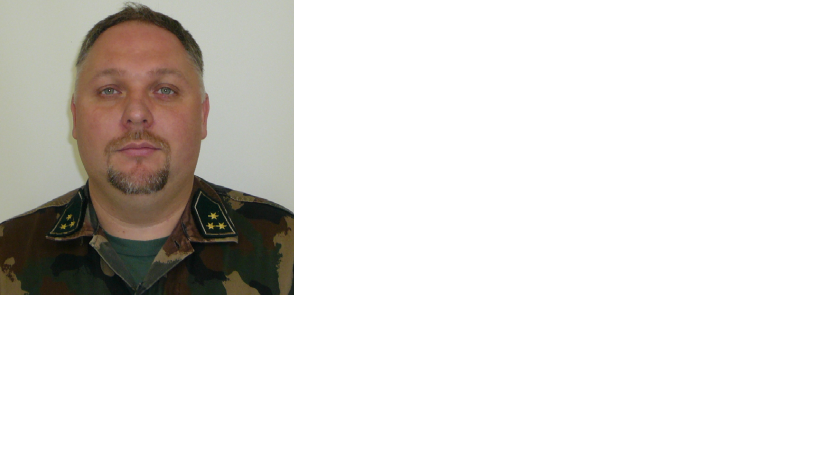 Farkas Tibor
Cím: 1101 Budapest, Hungária krt. 9-11.
Email: farkas.tibor@uni-nke.hu
Telefon: +36 1 432 9000 / 29289
Születési hely, idő: Eger, 1981.MUNKAHELYEK ÉS BEOSZTÁSOKMUNKAHELYEK ÉS BEOSZTÁSOK2004–2005MH 43. Vezetéstámogató Zászlóalj, Végrehajtó alegységek, Híradó század, 2. Alaphírközpont szakasz (szakaszparancsnok)2005–2006MH Híradó és Informatikai Parancsnokság, Végrehajtó alegységek, Országos Hálózatfelügyeleti Főközpont, Tartalék Hálózati Főfelügyelet HM-I (informatikai ügyeletes)2006–20072007-20112012-MH Támogató Dandár, Végrehajtó szervek, MH Híradó és Informatikai Rendszerfőközpont, Országos Hálózatfelügyeleti Főközpont, Rendszer főfelügyelet (informatikai rendszer-főügyeletes)Zrínyi Miklós Nemzetvédelmi Egyetem, Bolyai János Katonai Műszaki Kar, Informatikai és Hírközlési Intézet, Híradó Tanszék (tanársegéd, adjunktus)Nemzeti Közszolgálati Egyetem, Hadtudományi és Honvédtisztképző Kar, Katonai Üzemeltető Intézet, Híradó Tanszék (adjunktus, e. docens)TANULMÁNYOKTANULMÁNYOK1995–1999Lenkey János Honvéd Középiskola és Kollégium, érettségi1999–2004Zrínyi Miklós Nemzetvédelmi Egyetem, Vezetés- és Szervezéstudományi Kar, Haditechnikai menedzser szak, Katonai Kommunikációs Rendszerszervező szakirány2004–2007Zrínyi Miklós Nemzetvédelmi Egyetem, Hadtudományi Doktori Iskola, PhD képzésTUDOMÁNYOS FOKOZATTUDOMÁNYOS FOKOZATTUDOMÁNYOS FOKOZAT2010PhD; HadtudományokPhD; Hadtudományok2015Habilitáció; Katonai műszaki tudományokHabilitáció; Katonai műszaki tudományokEGYÉB SZAKMAI (KITÜNTETÉSEK, DÍJAK, TUDOMÁNYOS) TEVÉKENYSÉGEGYÉB SZAKMAI (KITÜNTETÉSEK, DÍJAK, TUDOMÁNYOS) TEVÉKENYSÉGEGYÉB SZAKMAI (KITÜNTETÉSEK, DÍJAK, TUDOMÁNYOS) TEVÉKENYSÉG2010–2010–Hírvillám szakmai tudományos folyóirat, szerkesztőbizottsági tag2013–2013–Hadmérnök tudományos folyóirat, főszerkesztő2017–2017–Science and Technology of the Air Force of Ukraine (Ivan Kozhedub National Air Force University) tudományos folyóirat szerkesztőbizottsági tag2018–2018–Védelmi Infokommunikációs Rendszertervező Szak, Kommunikációs specializáció, specializáció-felelős2018–2018–Katonai Üzemeltető Alapképzési Szak, szakfelelős20132013TECH_08-D5/2-2008-0050 szerződésszámú TGYDGL09 „Telepíthető gyorsdiagnosztikai laboratórium” posztdoktori pályázat -kutató2015–20192017–20182018–20192015–20192017–20182018–2019MTA Bolyai János Kutatási ÖsztöndíjEmberi Erőforrás Minisztériuma, Új Nemzeti Kiválóság Program (ÚNKP-17-4-3-NKE-76) -kutatóEmberi Erőforrás Minisztériuma, Új Nemzeti Kiválóság Program Bolyai+ (ÚNKP-18-4-NKE-78) -kutató20182018A Kar Kiváló Oktatója20172017Honvédelmi Miniszter elismerése20152015Dékáni elismerés20142014Tiszti Szolgálati Jel III. fokozata20112011Zrínyi pajzs, rektori elismerő oklevél20092009Szolgálati érdemjel bronz fokozata20052005Zrínyi emlékérem és oklevél 20042004Zrínyi emlékplakett20042004Zrínyi-emlékgyűrűIDEGENNYELV-ISMERETIDEGENNYELV-ISMERETAngolAngol felsőfokú „C” típusú, katonai szakanyaggal bővített államilag elismert nyelvvizsga (ARMA)FranciaFrancia alapfokú „C” típusú, katonai szakanyaggal bővített államilag elismert nyelvvizsga (ARMA)